Справка_______ года рождения, в том, что он в _______ г. поступил, имея образование_____________________________________________________________и в настоящее время обучается на __ курсе по очной форме обучения по направлению подготовки (специальности)                                                                  ,лицензию на ведение образовательной деятельности по образовательным программамОкончание обучения в образовательном учреждении (окончание обучения по программам послевузовского образования и защиты квалификационной работы) в _____ г.Справка выдана для представления в Военный комиссариат М.П.Заключил контракт и приступил к обучению по программе подготовки ______________ запаса с ______ г.   Окончание обучения_______________ _____ г.Аттестационный материал оформляет Военный комиссариатПриложение № 2к Перечню (п. 3)к приложению № 32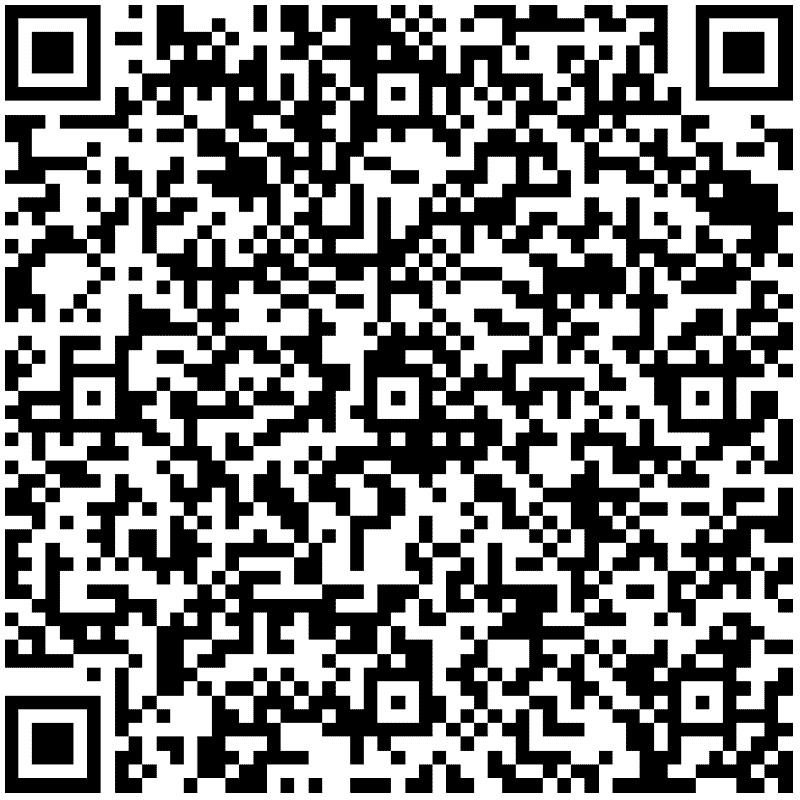 к Инструкции (п. 39),утв. приказом Минобороны РФот 02 октября 2007 г. № 400МИНОБРНАУКИ РОССИИМИНОБРНАУКИ РОССИИМИНОБРНАУКИ РОССИИМИНОБРНАУКИ РОССИИМИНОБРНАУКИ РОССИИПриложение № 2к Перечню (п. 3)к приложению № 32к Инструкции (п. 39),утв. приказом Минобороны РФот 02 октября 2007 г. № 400Наименование организацииНаименование организацииНаименование организацииНаименование организацииНаименование организацииПриложение № 2к Перечню (п. 3)к приложению № 32к Инструкции (п. 39),утв. приказом Минобороны РФот 02 октября 2007 г. № 400№Выдана гражданину (фамилия, имя, отчество), в(образовательный уровень по документам, представленным при поступлении)федеральное государственное бюджетное образовательное учреждение высшего образования «                                                                               »федеральное государственное бюджетное образовательное учреждение высшего образования «                                                                               »(полное наименование образовательного учреждения, научного учреждения,(полное наименование образовательного учреждения, научного учреждения,приказ №                от приказ №                от номер и дата приказа о зачислении)номер и дата приказа о зачислении)(наименование направления подготовки (специальности)(наименование направления подготовки (специальности)имеющему государственную аккредитацию.Свидетельство №                               ,  cрок (номер и дата свидетельства о государственнойдействия до               , выдано                                                                                                                            ,действия до               , выдано                                                                                                                            ,аккредитации, срок действия, наименование органа управления образованием, выдавшего свидетельство)аккредитации, срок действия, наименование органа управления образованием, выдавшего свидетельство)послевузовского образования,(заполняется только научными учреждениями;указывается номер и дата выдачи лицензии наименование органа выдавшего лицензию)указывается номер и дата выдачи лицензии наименование органа выдавшего лицензию)(наименование военного комиссариата)(наименование военного комиссариата)(наименование военного комиссариата)Ректор(подпись, инициал имени, фамилия)(подпись, инициал имени, фамилия)(подпись, инициал имени, фамилия)(наименование военного комиссариата)(наименование военного комиссариата)(наименование военного комиссариата)Начальник военной кафедры(воинское звание подпись, инициал имени, фамилия)(воинское звание подпись, инициал имени, фамилия)(воинское звание подпись, инициал имени, фамилия)